※名刺サイズ、用紙は、用紙メーカー（コクヨ、エーワン、ヒサゴ等）により異なるので注意のこと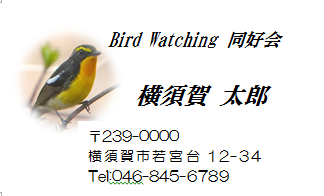 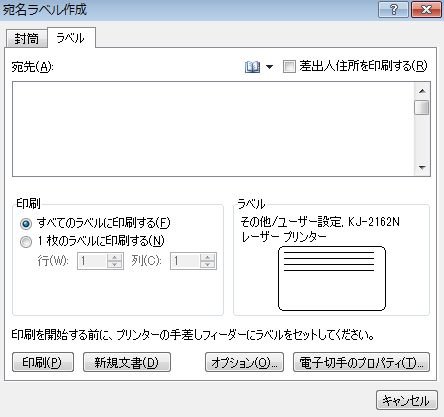 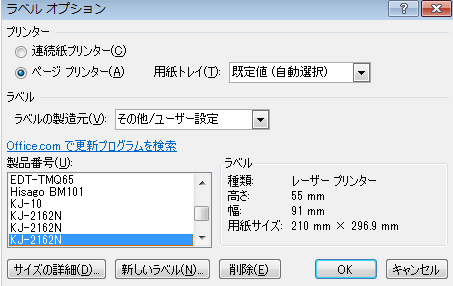 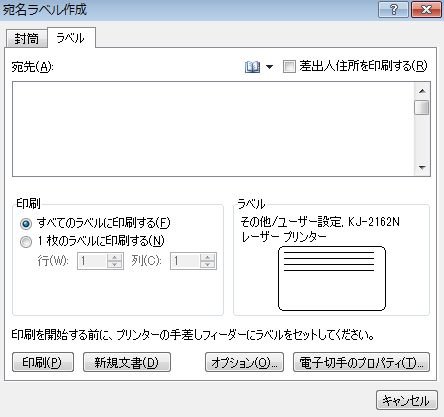 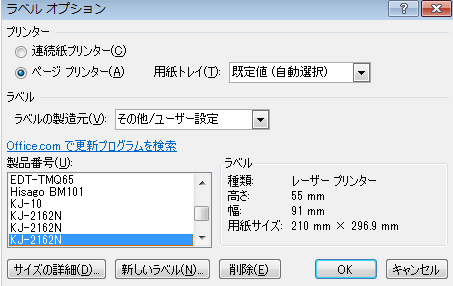 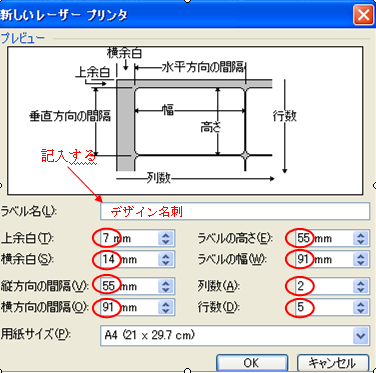 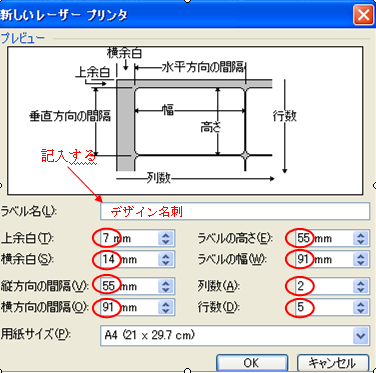 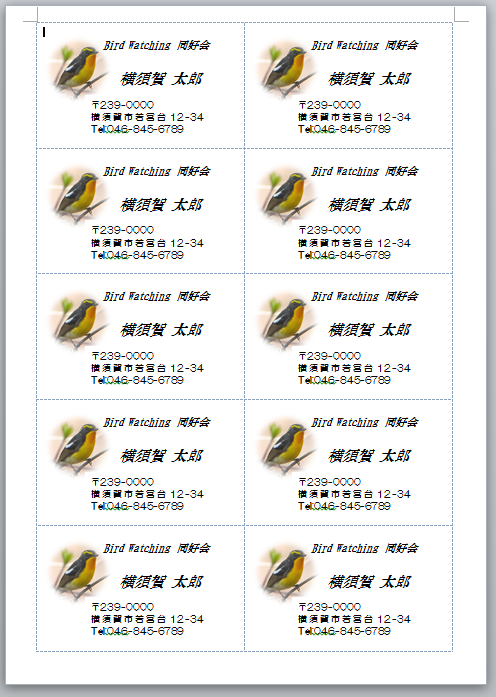 